проект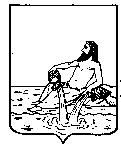 ВЕЛИКОУСТЮГСКАЯ ДУМАВЕЛИКОУСТЮГСКОГО МУНИЦИПАЛЬНОГО ОКРУГАР Е Ш Е Н И Е   от                      №                    ___________________________________________________________________________                   ______________________________________г. Великий Устюг   «Об определении границ, прилегающих территорий, на которых не допускается розничная продажа алкогольной продукции.»  Руководствуясь пунктом 8 статьи 16 Федерального закона от 22.11.1995 N 171-ФЗ "О государственном регулировании производства и оборота этилового спирта, алкогольной и спиртосодержащей продукции и об ограничении потребления (распития) алкогольной продукции", постановлением Правительства Российской Федерации от 23.12.2020 N 2220 "Об утверждении правил определения органами местного самоуправления границ прилегающих территорий, на которые не допускается розничная продажа алкогольной  продукции и розничная продажа алкогольной продукции при оказании услуг общественного питания», на основании  статьи 25 Устава Великоустюгского муниципального округа: Великоустюгская Дума РЕШИЛА:1. Установить следующие границы прилегающих территорий, на которых не допускается розничная продажа алкогольной продукции и розничная продажа алкогольной продукции при оказании услуг общественного питания:	к зданиям, строениям, сооружениям, помещениям, находящимся во владении и (или) пользовании образовательных организаций (за исключением организаций дополнительного образования, организаций дополнительного профессионального образования) - 20 метров;к зданиям, строениям, сооружениям, помещениям, находящимся во владении и (или) пользовании организаций, осуществляющих обучение несовершеннолетних- 20 метров;к зданиям, строениям, сооружениям, помещениям, находящимся во владении и (или) пользовании юридических лиц независимо от организационно-правовой формы и индивидуальных предпринимателей, осуществляющих в качестве основного (уставного) вида деятельности медицинскую деятельность или осуществляющих медицинскую деятельность наряду с основной (уставной) деятельностью на основании лицензии, выданной в порядке, установленном законодательством Российской Федерации, за исключением видов медицинской деятельности по перечню, утвержденному Правительством Российской Федерации - 20 метров;к спортивным сооружениям, которые являются объектами недвижимости и права, на которые зарегистрированы в установленном порядке - 50 метров;к боевым позициям войскам, полигонам, узлам связи, в расположении воинских частей, к специальным технологическим комплексам, к зданиям и сооружениям, предназначенных для управления войсками, размещения и хранения военной техники, военного имущества и оборудования, испытания вооружения, а также к зданиям и сооружениям производственных и научно-исследовательских организаций Вооруженных Сил Российской Федерации, других войск, воинских формирований и органов, обеспечивающих оборону и безопасность Российской Федерации - 50 метров;к вокзалам, к аэропортам - 100 метров;   к местам нахождения источников повышенной опасности, определенных органами государственной власти субъектов РФ, в порядке установленном Правительством РФ - 500 метров. Прилегающая территория включает обособленную территорию (при наличии таковой), а также территорию, определенную с учетом конкретных особенностей местности и застройки, примыкающую к границам обособленной территории либо непосредственно к зданию (строению, сооружению), в котором расположены организации и (или) объекты.2. Расстояние от организаций и (или) объектов, указанных в пункте 1 настоящего решения, до границ прилегающих территорий определяется по радиусу (кратчайшее расстояние по прямой). При наличии обособленной территории - от входа для посетителей на обособленную территорию, при отсутствии обособленной территории - от входа для посетителей в здание (строение, сооружение). При наличии нескольких входов для посетителей расчет проводится по радиусу от каждого входа с последующим объединением установленных прилегающих территорий с обособленной территорией объекта.В случае если организация по розничной продаже алкогольной продукции и объекты, указанные в пункте 1 настоящего решения, находятся внутри одного здания, строения, прилегающая территория определяется от входных дверей объекта, указанного в пункте 1 настоящего решения, до ближайших входных дверей для посетителей организаций, осуществляющих розничную продажу алкогольной продукции.3. Схемы границ прилегающих территорий для каждой организации и (или) объекта, указанных в пункте 1 настоящего решения, утверждаются постановлением администрации Великоустюгского муниципального округа.         4. Признать утратившим силу:	 решение Великоустюгской Думы от 19.04.2013 № 28 «Об определении границ прилегающих к некоторым организациям и объектам территорий, но которых не допускается розничная продажа алкогольной продукции на территории Великоустюгского муниципального района»;	решение Великоустюгской Думы от 03.11.2016 № 67 «О внесении изменений в решение Великоустюгской Думы от 19.04.2013 № 28 «Об определении границ прилегающих к некоторым организациям и объектам территорий, но которых не допускается розничная продажа алкогольной продукции на территории Великоустюгского муниципального района»;	решение Великоустюгской Думы от 10.03.2015 № 19 «О внесении изменений в решение Великоустюгской Думы от 19.04.2013 № 28 «Об определении границ прилегающих к некоторым организациям и объектам территорий, но которых не допускается розничная продажа алкогольной продукции на территории Великоустюгского муниципального района»;	решение Великоустюгской Думы от 30.09.2015 № 94 «О внесении изменений в решение Великоустюгской Думы от 19.04.2013 № 28 «Об определении границ прилегающих к некоторым организациям и объектам территорий, но которых не допускается розничная продажа алкогольной продукции на территории Великоустюгского муниципального района».	5. Настоящее решение вступает в силу после официального опубликования.Председатель                                                                           Глава ВеликоустюгскогоВеликоустюгской Думы                                                            муниципального округа__________________С.А. Капустин                          ________________ А.В. КузьминПОЯСНИТЕЛЬНАЯ ЗАПИСКА	Настоящий проект решения разработан в связи с реорганизацией с 1 января 2022 года Великоустюгского муниципального район в Великоустюгского муниципального округа, а также учтены изменения, принятые в законодательство регулирующее розничную продажу алкогольной продукции.	При этом изменения в порядок определения границ прилегающих территорий, на которых не допускается розничная продажа алкогольной продукции и розничная продажа алкогольной продукции при оказании услуг общественного питания не вносится. 